توزيع مفردات المقرر على الأسابيع الدراسية:الكتاب المقرر والمراجع:نواتج المقرر المطلوب تحققها (تؤخذ من توصيف المقرر):التوجيهات الخاصة بالطالب (مثال: الحضور، الحرمان، الخ...):---- معلومات التواصل مع أستاذ المقرر:الساعات المكتبية:مكان المكتب:البريد الالكتروني:تفاصيل احتساب الدرجات:تفاصيل درجة النشاط:مالمفردةالاسبوع1.2.3.4.5.6.7.درجة اختبار الأعمال الفصلية درجة الاختبار النهائي درجة النشاط المجموع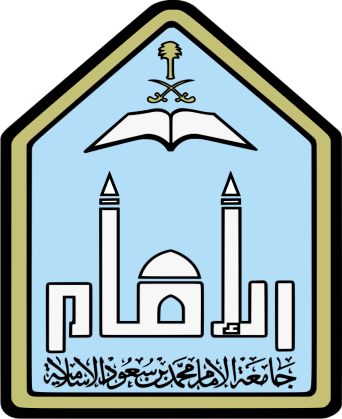 